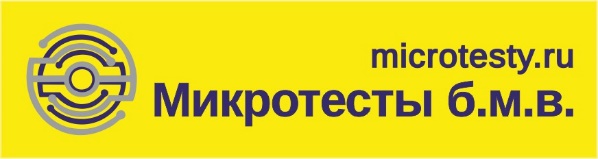 ООО «Микротесты в биологии, медицине и ветеринарии»+7 (495) 969-98-26Уважаемые покупатели, для оформления заказа, просим вас заполнить форму расположенную ниже, и переслать её на электронный адрес info@microtesti.ruФИО ______________________________________________________________________________Название организации ______________________________________________________________Телефон ___________________________________________________________________________Адрес электронной почты ___________________________________________________________Необходимые товары ___________________________________________________________________________________________________________________________________________________________________________________________________________________________________________________________________________________________________________________________________________________________________________________________________________Также просим вас отправить карточку организации с реквизитами для оформления документов.